　　　　　　　　　　　　　　　　　　　NPO法人NORTEスポーツクラブ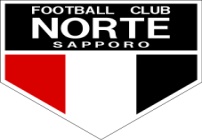                                                                      Tel 011-769-9922fax011-769-9966norte-04@amber.plala.or.jp      HP:http://www.fc-norte.com/　　　　　　　　　　　　　　　　　　　　　　　　　　セレクション担当：秋元コーチ/090-8425-0341＜第22期・ＮＯＲＴＥ札幌U-15入団セレクションのご案内＞NORTE札幌 U-15では、２つの目標を目指して、ﾁｰﾑ強化と個の育成に取り組んでいます。1つ目は「日本ｸﾗﾌﾞﾕｰｽー選手権大会で全国大会に出場する」2つ目は「北海道ｶﾌﾞｽﾘｰｸﾞに昇格する」こと。目標を目指して選手一人一人が自己研鑚し、成功＆失敗の繰り返しの中でﾁｰﾑ及び個が成長できるようｻﾎﾟｰﾄしていきたく考えてます。まだ、発展途上のﾁｰﾑではありますが、当ﾁｰﾑでｻｯｶーをやりたいという熱意のある選手を迎えたいと思ってます。つきましては、下記日程にて入団ｾﾚｸｼｮﾝを実施致しますので、多くの参加お待ちしてます。『GIANT KILLING（番狂わせ）一緒に挑戦してみよう！』※平日、練習時ﾁｰﾑﾊﾞｽでの送迎ﾙｰﾄ①地下鉄新道東→地下鉄栄町→石狩ｽﾎﾟｰﾂ広場　②地下鉄宮の沢→ＪＲ手稲駅→石狩ｽﾎﾟｰﾂ広場＜記＞日　時：　　　2018年10月14日（日）17：00～19：00　※16:45集合会　場：　　札幌創成高校サッカー場（石狩スポーツ広場隣）申込先：    fax769-9966又は、norte-04@amber.plala.or.jp参加費：　　無料　　　　　　　持ち物：ボール・レガース・ボトル・着替え選手氏名：　　　　　　　　　　　　　　　現所属チーム：　　　　　　　　　　　　　保護者氏名：　　　　　　　　　　　　　　　連絡先：　　　　　　　　　　　　　　　住所：　　　　　　　　　　　　　　　　　　進学予定中学：　　　　　　　　　　　　ポジション：　　　　　利き足：　　　身長：　　　ｃｍ　体重：　　　ｋｇ